【様式3】JB10試験実施に必要な条件●申請会社：　　　　　　　　　　　　　　　●申請日付：　　　　　　　　　　　　　　　●申請品番：　　　　　　　　　　　　　　　●試験条件※参考　CERIの測定方法・試験用ガスの検知器への導入検知器は、手持ちあるいはスタンドで固定する呼気シミュレータ出口側に接続したチューブと検知器を離す場合、吹きかけ距離は「測定方法」記載の距離（cm）で試験を実施する。（距離の記載のない場合は0cm）呼気シミュレータ出口側に接続したチューブと検知器を接続する場合、CERI所有のチューブを使用する注　申請事業者がチューブをCERIへ提供可能（様式3へ要記入）　注　申請事業者が検知器を固定するスタンド等の治具をCERIへ提供可能（様式3へ要記入）（イメージ図）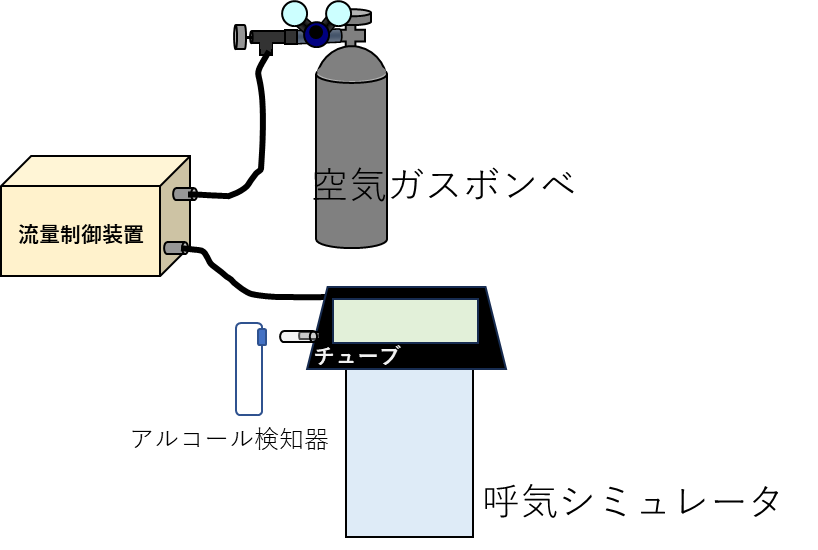 項目条件流量設定（　　　）　L/min測定濃度0.00 および 0.10、0.15、0.20mg/Lから２つ選択0.00、（　　　　）、（　　　　）0.00のガスでの測定でエラーが出る機種は下記にチェックして下さい。　　　　　　　　　測定方法（必要な条件がありましたら記載してください／クリーニングや吹き掛け方法等）（※取扱説明書の記載内容に一致している事）測定間隔（必要な条件がありましたら記載してください。但し連続再現性の試験観点から最大2分以内として下さい。）（※取扱説明書の記載内容に一致している事）その他（その他、必要な情報がありましたら記載してください。）